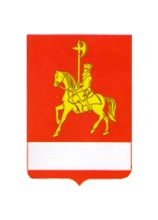 АДМИНИСТРАЦИЯ КАРАТУЗСКОГО РАЙОНАПОСТАНОВЛЕНИЕ28.06.2018                             с. Каратузское                                               № 598-пО внесении изменений в постановление  администрации Каратузского района от 31.10.2013 № 1130-п «Об утверждении муниципальной программы Каратузского района «Содействие развитию местного самоуправления  Каратузского района»»В соответствии со статьей 179 Бюджетного кодекса Российской Федерации, статьей 28 Устава муниципального образования «Каратузский район», постановление администрации Каратузского района от 26.10.2016 № 598-п «Об утверждении Порядка принятия решений о разработке муниципальных программ Каратузского района, их формировании и реализации», ПОСТАНОВЛЯЮ:1. Внести в приложение к постановлению администрации Каратузского района 31.10.2013 № 1130-п «Об утверждении муниципальной программы Каратузского района «Содействие развитию местного самоуправления  Каратузского района»» следующие изменения:1.1. В разделе 1 «Паспорт муниципальной программы Каратузского района «Содействие развитию местного самоуправления Каратузского района»»:строку «Информация по ресурсному обеспечению программы» изменить и изложить в новой редакции:1.2. Приложение 1 к  муниципальной программе Каратузского района «Содействие развитию местного самоуправления Каратузского района»  изменить и изложить в новой редакции согласно приложению №1 к настоящему постановлению.1.3. Приложение 2 к  муниципальной программе Каратузского района «Содействие развитию местного самоуправления Каратузского района»  изменить и изложить в новой редакции согласно приложению №2 к настоящему постановлению.1.4. Приложение 3 к муниципальной программе Каратузского района «Содействие развитию местного самоуправления Каратузского района»  изменить и изложить в новой редакции согласно приложению №3 к настоящему постановлению.1.5. Приложение № 1 к подпрограмме «Содействие развитиюи модернизации улично-дорожной сети муниципальных образований района» изменить и изложить в новой редакции согласно приложению №4 к настоящему постановлению.1.6. В подпрограмме «Поддержка муниципальных проектов и мероприятий по благоустройству территорий» в разделе 1 «Паспорт подпрограммы»:строку «Объемы и источники финансирования подпрограммы на период действия подпрограммы с указанием на источники финансирования по годам реализации подпрограммы» изложить в новой редакции:1.7. Приложение № 1 к подпрограмме «Поддержка муниципальных проектов и мероприятий по благоустройству территорий» изменить и изложить в новой редакции согласно приложению №5 к настоящему постановлению.1.9. В Отдельном мероприятии «Расходы на содержание муниципального  казенного  учреждения  по обеспечению жизнедеятельности района» в разделе 1 «Паспорт отдельного мероприятия»:строку «Объемы и источники финансирования подпрограммы на период действия подпрограммы с указанием на источники финансирования по годам реализации подпрограммы» изложить в новой редакции:1.10. Приложение № 1 к отдельному мероприятию «Расходы на содержание муниципального  казенного  учреждения  по обеспечению жизнедеятельности района» изменить и изложить в новой редакции согласно приложению №6 к настоящему постановлению2. Контроль за исполнением настоящего постановления оставляю за собой.3. Постановление вступает в силу со дня подписания, но не ранее дня следующего за днем его официального опубликования в периодическом печатном издании «Вести муниципального образования «Каратузский район»» и распространяет свои действия на правоотношения с 01 января 2018 года.И.о. главы  района                                                                           Е.И. ТетюхинПриложение № 1к постановлению администрации Каратузского района от 28.06.2018 № 598-пПереченьЦелевых показателей муниципальной программы Каратузского района с указанием панируемых к достижению значений	 в результате реализации муниципальной программы Каратузского района И.о. главы  района                                                                        Е.И. ТетюхинПриложение № 2к постановлению администрации   района от 28.06.2018 № 598-пИнформация о ресурсном обеспечении муниципальной программы Каратузского района за счет средств районного бюджета, в том числе средств, поступивших из бюджетов других уровней бюджетной системы и бюджетов государственных внебюджетных фондов                                                                                                                                                                                           (тыс. рублей)И.о. главы  района                                                                             Е.И. ТетюхинПриложение № 3 к постановлению администрации Каратузского района от 28.06.2018 № 598-пИнформация об источниках финансирования подпрограмм, отдельных мероприятий муниципальной программы Каратузского района (средств районного бюджета, в том числе средства, поступившие из бюджетов других уровней бюджетной системы, бюджетов государственных внебюджетных фондов)(тыс.рублей)И.о. главы  района                                                                        Е.И. ТетюхинПриложение № 4к постановлению администрацииКаратузского  района от 28.06.2018 № 598-пПеречень и значения показателей результативности подпрограммыИ.о. главы  района                                                                        Е.И. ТетюхинПриложение № 5к постановлению администрацииКаратузского района от 28.06.2018 №598-пПеречень мероприятий подпрограммы И.о. главы  района                                                                        Е.И. ТетюхинПриложение № 6к постановлению администрации Каратузского района от 28.06.2018 № 598-пПеречень мероприятий подпрограммы И.о. главы  района                                                                        Е.И. ТетюхинРесурсное обеспечение муниципальной программы Общий объем бюджетных ассигнований на реализацию муниципальной программы по годам составляет 155557,293 тыс. рублей, в том числе:Краевого бюджета: 77896,77 тыс. рублей в том числе и по годам:2014 год –   2 549,1 тыс. рублей;2015 год – 14 764,13 тыс. рублей;2016 год – 16 224,2 тыс. рублей;2017 год – 24 104,8 тыс. рублей;2018 год – 20254,54 тыс. рублей;2019 год – 0,0 тыс. рублей;2020 год – 0,0 тыс. рублей.Районного бюджета: 77413,823 тыс. рублей в том числе и по годам:2014 год – 238,284 тыс. рублей;2015 год – 1 195,9 тыс. рублей;2016 год – 226,339 тыс. рублей;2017 год – 187,3 тыс. рублей;2018 год – 25344,20 тыс. рублей;2019 год – 25108,6 тыс. рублей;2020 год – 25113,2 тыс. рублей.Объёмы и источники финансирования подпрограммы на период действия подпрограммы с указанием на источники финансирования по годам реализации подпрограммыОбщий объем бюджетных ассигнований на реализацию муниципальной программы по годам составляет 9663,98 тыс. рублей, в том числе:Краевого бюджета: 9613,98 тыс. рублей в том числе и по годам:2014 год – 250 тыс. рублей;2015 год – 1289,8тыс. рублей;2016 год – 920,0 тыс. рублей;2017 год – 3343,48 тыс. рублей;2018 год – 3810,7 тыс. рублей;2019 год – 0,0 тыс. рублей;2020 год – 0,0 тыс. рублей.Районного бюджета: 50,00 тыс. рублей в том числе и по годам:2014 год – 0,00 тыс. рублей;2015 год – 0,00 тыс. рублей;2016 год – 0,00 тыс. рублей;2017 год – 0,00 тыс. рублей;2018 год – 50,00 тыс. рублей;2019 год – 0,00 тыс. рублей;2020 год – 0,00 тыс. рублейОбъемы и источники финансирования подпрограммы на период действия подпрограммы с указанием на источники финансирования по годам реализации отдельного мероприятияОбщий объем финансирования отдельного мероприятия за счет всех источников финансирования составит 75564,24 тыс. рублей, в то числе за счет средств: краевого бюджета 594,74 тыс. рублей: в том числе по годам:в 2018 году – 594,74 тыс. рублей;в 2019 году – 0,0 тыс. рублей;в 2020 году – 0,0 тыс. рублей.районного бюджета 74969,50 тыс. рублей, в том числе по годам:в 2018 году – 25126,5 тыс. рублей;в 2019 году – 24921,5 тыс. рублей;в 2020 году – 24921,5 тыс. рублей.№ № п/пЦели, целевые показатели муниципальной программыЕдиница  измеренияГод, предшествующий реализации муниципальной программы (2013)Годы реализации муниципальной программыГоды реализации муниципальной программыГоды реализации муниципальной программыГоды реализации муниципальной программыГоды реализации муниципальной программыГоды реализации муниципальной программыГоды реализации муниципальной программыГоды реализации муниципальной программыГоды реализации муниципальной программыГоды реализации муниципальной программы№ № п/пЦели, целевые показатели муниципальной программыЕдиница  измеренияГод, предшествующий реализации муниципальной программы (2013)201420152016Текущий финансовый год Очередной финансовый годПервый год планового периодаВторой год планового периода Годы до конца реализации муниципальной программы в пятилетнем интервалеГоды до конца реализации муниципальной программы в пятилетнем интервалеГоды до конца реализации муниципальной программы в пятилетнем интервале№ № п/пЦели, целевые показатели муниципальной программыЕдиница  измеренияГод, предшествующий реализации муниципальной программы (2013)2014201520162017201820192020202520302030Цель 1. Содействие повышению комфортности условий жизнедеятельности в поселениях района и эффективной реализации органами местного самоуправления полномочий, закрепленных за муниципальными образованиямиЦель 1. Содействие повышению комфортности условий жизнедеятельности в поселениях района и эффективной реализации органами местного самоуправления полномочий, закрепленных за муниципальными образованиямиЦель 1. Содействие повышению комфортности условий жизнедеятельности в поселениях района и эффективной реализации органами местного самоуправления полномочий, закрепленных за муниципальными образованиямиЦель 1. Содействие повышению комфортности условий жизнедеятельности в поселениях района и эффективной реализации органами местного самоуправления полномочий, закрепленных за муниципальными образованиямиЦель 1. Содействие повышению комфортности условий жизнедеятельности в поселениях района и эффективной реализации органами местного самоуправления полномочий, закрепленных за муниципальными образованиямиЦель 1. Содействие повышению комфортности условий жизнедеятельности в поселениях района и эффективной реализации органами местного самоуправления полномочий, закрепленных за муниципальными образованиямиЦель 1. Содействие повышению комфортности условий жизнедеятельности в поселениях района и эффективной реализации органами местного самоуправления полномочий, закрепленных за муниципальными образованиямиЦель 1. Содействие повышению комфортности условий жизнедеятельности в поселениях района и эффективной реализации органами местного самоуправления полномочий, закрепленных за муниципальными образованиямиЦель 1. Содействие повышению комфортности условий жизнедеятельности в поселениях района и эффективной реализации органами местного самоуправления полномочий, закрепленных за муниципальными образованиямиЦель 1. Содействие повышению комфортности условий жизнедеятельности в поселениях района и эффективной реализации органами местного самоуправления полномочий, закрепленных за муниципальными образованиямиЦель 1. Содействие повышению комфортности условий жизнедеятельности в поселениях района и эффективной реализации органами местного самоуправления полномочий, закрепленных за муниципальными образованиямиЦель 1. Содействие повышению комфортности условий жизнедеятельности в поселениях района и эффективной реализации органами местного самоуправления полномочий, закрепленных за муниципальными образованиямиЦель 1. Содействие повышению комфортности условий жизнедеятельности в поселениях района и эффективной реализации органами местного самоуправления полномочий, закрепленных за муниципальными образованиями1.1Доля муниципальных образований, заявившихся к участию в мероприятиях по развитию и модернизации автомобильных дорог местного значения%14,357,121,421,428,650505050502.Задача 2. Содействие вовлечению жителей в благоустройство населенных пунктов районаЗадача 2. Содействие вовлечению жителей в благоустройство населенных пунктов районаЗадача 2. Содействие вовлечению жителей в благоустройство населенных пунктов районаЗадача 2. Содействие вовлечению жителей в благоустройство населенных пунктов районаЗадача 2. Содействие вовлечению жителей в благоустройство населенных пунктов районаЗадача 2. Содействие вовлечению жителей в благоустройство населенных пунктов районаЗадача 2. Содействие вовлечению жителей в благоустройство населенных пунктов районаЗадача 2. Содействие вовлечению жителей в благоустройство населенных пунктов районаЗадача 2. Содействие вовлечению жителей в благоустройство населенных пунктов районаЗадача 2. Содействие вовлечению жителей в благоустройство населенных пунктов районаЗадача 2. Содействие вовлечению жителей в благоустройство населенных пунктов районаЗадача 2. Содействие вовлечению жителей в благоустройство населенных пунктов районаЗадача 2. Содействие вовлечению жителей в благоустройство населенных пунктов района2.1Доля муниципальных образований, заявившихся к участию в мероприятиях по благоустройству территорий%7,135,814,350,064,357,157,157,157,157,12.2Протяженность автомобильных дорог общего пользования местного значения работы, по содержанию которых выполняется в объеме действующих нормативов (допустимый уровень) и их удельный вес в общей протяженности автомобильных дорог, на которых производится комплекс работ по содержанию.км118,6142,7142,7142,7142,7142,7142,7142,7142,7142,72.2Протяженность автомобильных дорог общего пользования местного значения работы, по содержанию которых выполняется в объеме действующих нормативов (допустимый уровень) и их удельный вес в общей протяженности автомобильных дорог, на которых производится комплекс работ по содержанию.%404545454545454545453Задача 3 	«Оказание услуг, выполнения работ и исполнения Государственных функций в целях обеспечения реализации полномочий Учредителя в сфере жизнедеятельности».Задача 3 	«Оказание услуг, выполнения работ и исполнения Государственных функций в целях обеспечения реализации полномочий Учредителя в сфере жизнедеятельности».Задача 3 	«Оказание услуг, выполнения работ и исполнения Государственных функций в целях обеспечения реализации полномочий Учредителя в сфере жизнедеятельности».Задача 3 	«Оказание услуг, выполнения работ и исполнения Государственных функций в целях обеспечения реализации полномочий Учредителя в сфере жизнедеятельности».Задача 3 	«Оказание услуг, выполнения работ и исполнения Государственных функций в целях обеспечения реализации полномочий Учредителя в сфере жизнедеятельности».Задача 3 	«Оказание услуг, выполнения работ и исполнения Государственных функций в целях обеспечения реализации полномочий Учредителя в сфере жизнедеятельности».Задача 3 	«Оказание услуг, выполнения работ и исполнения Государственных функций в целях обеспечения реализации полномочий Учредителя в сфере жизнедеятельности».Задача 3 	«Оказание услуг, выполнения работ и исполнения Государственных функций в целях обеспечения реализации полномочий Учредителя в сфере жизнедеятельности».Задача 3 	«Оказание услуг, выполнения работ и исполнения Государственных функций в целях обеспечения реализации полномочий Учредителя в сфере жизнедеятельности».Задача 3 	«Оказание услуг, выполнения работ и исполнения Государственных функций в целях обеспечения реализации полномочий Учредителя в сфере жизнедеятельности».Задача 3 	«Оказание услуг, выполнения работ и исполнения Государственных функций в целях обеспечения реализации полномочий Учредителя в сфере жизнедеятельности».Задача 3 	«Оказание услуг, выполнения работ и исполнения Государственных функций в целях обеспечения реализации полномочий Учредителя в сфере жизнедеятельности».Задача 3 	«Оказание услуг, выполнения работ и исполнения Государственных функций в целях обеспечения реализации полномочий Учредителя в сфере жизнедеятельности».3.1Доля исправных технических единиц в надлежащем техническом состоянии%90909090909090909090№ п/пСтатус (муниципальной программа, подпрограмма)Наименование  программы, подпрограммыНаименование ГРБСКод бюджетной классификации Код бюджетной классификации Код бюджетной классификации Код бюджетной классификации № п/пСтатус (муниципальной программа, подпрограмма)Наименование  программы, подпрограммыНаименование ГРБСКод бюджетной классификации Код бюджетной классификации Код бюджетной классификации Код бюджетной классификации Очередной финансовый годПервый год планового периодаВторой год планового периодаИтого на очередной финансовый год и плановый период(2018-2020)№ п/пСтатус (муниципальной программа, подпрограмма)Наименование  программы, подпрограммыНаименование ГРБСГРБСРзПрЦСРВРПлан(2018)План (2019)План (2020)Итого на очередной финансовый год и плановый период(2018-2020)1234567891011122Муниципальная программа«Содействие развитию местного самоуправления  Каратузского района»всего расходные обязательства по муниципальной программеХХХХ45598,7425108,625113,295820,542Муниципальная программа«Содействие развитию местного самоуправления  Каратузского района»в том числе по ГРБС:901ХХХ26523,2325108,625113,276745,032Муниципальная программа«Содействие развитию местного самоуправления  Каратузского района»Администрация Каратузского района901ХХХ26523,2325108,625113,276745,032Муниципальная программа«Содействие развитию местного самоуправления  Каратузского района»Финансовое управление администрации Каратузского района900ХХХ19075,510,000,0019075,513Подпрограмма 1«Содействие развитию и модернизации улично-дорожной сети муниципальных образований района»всего расходные обязательства по подпрограмме муниципальной программыХХХХ16016,8187,1191,716395,63Подпрограмма 1«Содействие развитию и модернизации улично-дорожной сети муниципальных образований района»в том числе по ГРБС:Администрация Каратузского района901ХХХ751,99187,10191,701130,793Подпрограмма 1«Содействие развитию и модернизации улично-дорожной сети муниципальных образований района»Финансовое управление администрации Каратузского района900ХХХ15264,810,000,0015264,815Подпрограмма 2«Поддержка муниципальных проектов и мероприятий по благоустройству территорий»всего расходные обязательства по подпрограмме муниципальной программыХХХХ3860,70,000,003860,75Подпрограмма 2«Поддержка муниципальных проектов и мероприятий по благоустройству территорий»в том числе по ГРБС:Финансовое управление администрации Каратузского района900ХХХ3810,70,000,003810,75Подпрограмма 2«Поддержка муниципальных проектов и мероприятий по благоустройству территорий»в том числе по ГРБС: Администрация Каратузского района901ХХХ50,000050,006Отдельное мероприятие «Расходы на содержание муниципального  казенного  учреждения  по обеспечению жизнедеятельности района»всего расходные обязательства по подпрограмме муниципальной программы901ХХХ25721,2424921,5024921,5075564,246Отдельное мероприятие «Расходы на содержание муниципального  казенного  учреждения  по обеспечению жизнедеятельности района»в том числе по ГРБС:Администрация Каратузского района901ХХХ25721,2424921,5024921,5075564,24№ п/пСтатусНаименование муниципальной программы, подпрограммы муниципальной программыУровень бюджетной системы/источники финансирования№ п/пСтатусНаименование муниципальной программы, подпрограммы муниципальной программыУровень бюджетной системы/источники финансированияОчередной финансовый годПервый год планового периодаВторой  год планового периодаИтого на период№ п/пСтатусНаименование муниципальной программы, подпрограммы муниципальной программыУровень бюджетной системы/источники финансирования201820192020Итого на период112345672Муниципальная программа«Содействие развитию местного самоуправления  Каратузского района»Всего:45598,7425108,625113,295820,542Муниципальная программа«Содействие развитию местного самоуправления  Каратузского района»в том числе:2Муниципальная программа«Содействие развитию местного самоуправления  Каратузского района»федеральный бюджет(*)0,000,000,000,002Муниципальная программа«Содействие развитию местного самоуправления  Каратузского района»краевой бюджет20254,540,000,0020254,542Муниципальная программа«Содействие развитию местного самоуправления  Каратузского района»из них внебюджетные источники0,000,000,000,002Муниципальная программа«Содействие развитию местного самоуправления  Каратузского района»районный бюджет (**)25344,225108,625113,275566,003Подпрограмма 1«Содействие развитию и модернизации улично-дорожной сети муниципальных образований района»Всего:16016,8187,1191,716395,63Подпрограмма 1«Содействие развитию и модернизации улично-дорожной сети муниципальных образований района»в том числе:3Подпрограмма 1«Содействие развитию и модернизации улично-дорожной сети муниципальных образований района»федеральный бюджет(*)0,000,000,000,003Подпрограмма 1«Содействие развитию и модернизации улично-дорожной сети муниципальных образований района»краевой бюджет15849,100,000,0015849,103Подпрограмма 1«Содействие развитию и модернизации улично-дорожной сети муниципальных образований района»внебюджетные источники0,000,000,000,003Подпрограмма 1«Содействие развитию и модернизации улично-дорожной сети муниципальных образований района»районный бюджет (**)167,7187,1191,7546,54Подпрограмма 2«Поддержка муниципальных проектов и мероприятий по благоустройству территорий»Всего:3860,70,000,003860,74Подпрограмма 2«Поддержка муниципальных проектов и мероприятий по благоустройству территорий»в том числе:4Подпрограмма 2«Поддержка муниципальных проектов и мероприятий по благоустройству территорий»федеральный бюджет(*)0,000,000,000,004Подпрограмма 2«Поддержка муниципальных проектов и мероприятий по благоустройству территорий»краевой бюджет3810,70,000,003810,74Подпрограмма 2«Поддержка муниципальных проектов и мероприятий по благоустройству территорий»внебюджетные источники0,000,000,000,004Подпрограмма 2«Поддержка муниципальных проектов и мероприятий по благоустройству территорий»районный бюджет (**)50,000,000,0050,005Отдельное мероприятие«Расходы на содержание муниципального  казенного  учреждения  по обеспечению жизнедеятельности района»Всего:25721,2424921,5024921,5075564,245Отдельное мероприятие«Расходы на содержание муниципального  казенного  учреждения  по обеспечению жизнедеятельности района»в том числе:5Отдельное мероприятие«Расходы на содержание муниципального  казенного  учреждения  по обеспечению жизнедеятельности района»федеральный бюджет(*)0,000,000,000,005Отдельное мероприятие«Расходы на содержание муниципального  казенного  учреждения  по обеспечению жизнедеятельности района»краевой бюджет594,740,000,00594,745Отдельное мероприятие«Расходы на содержание муниципального  казенного  учреждения  по обеспечению жизнедеятельности района»внебюджетные источники0,000,000,000,005Отдельное мероприятие«Расходы на содержание муниципального  казенного  учреждения  по обеспечению жизнедеятельности района»районный бюджет (**)25126,524921,5024921,5074969,50№ п/пЦель, целевые индикаторыЕдиница измеренияИсточник информацииГоды реализации подпрограммыГоды реализации подпрограммыГоды реализации подпрограммыГоды реализации подпрограммы№ п/пЦель, целевые индикаторыЕдиница измеренияИсточник информациитекущий финансовый год (2017)очередной финансовый год1-й год планового периода2-й год планового периодаЦель 1. Содействие повышению комфортности условий жизнедеятельности в поселениях района и эффективной реализации органами местного самоуправления полномочий, закрепленных за муниципальными образованиямиЦель 1. Содействие повышению комфортности условий жизнедеятельности в поселениях района и эффективной реализации органами местного самоуправления полномочий, закрепленных за муниципальными образованиямиЦель 1. Содействие повышению комфортности условий жизнедеятельности в поселениях района и эффективной реализации органами местного самоуправления полномочий, закрепленных за муниципальными образованиямиЦель 1. Содействие повышению комфортности условий жизнедеятельности в поселениях района и эффективной реализации органами местного самоуправления полномочий, закрепленных за муниципальными образованиямиЦель 1. Содействие повышению комфортности условий жизнедеятельности в поселениях района и эффективной реализации органами местного самоуправления полномочий, закрепленных за муниципальными образованиямиЦель 1. Содействие повышению комфортности условий жизнедеятельности в поселениях района и эффективной реализации органами местного самоуправления полномочий, закрепленных за муниципальными образованиямиЦель 1. Содействие повышению комфортности условий жизнедеятельности в поселениях района и эффективной реализации органами местного самоуправления полномочий, закрепленных за муниципальными образованиямиЗадача 1. Содействие повышению уровня транспортно-эксплуатационного состояния автомобильных дорог местного значения сельских поселенийЗадача 1. Содействие повышению уровня транспортно-эксплуатационного состояния автомобильных дорог местного значения сельских поселенийЗадача 1. Содействие повышению уровня транспортно-эксплуатационного состояния автомобильных дорог местного значения сельских поселенийЗадача 1. Содействие повышению уровня транспортно-эксплуатационного состояния автомобильных дорог местного значения сельских поселенийЗадача 1. Содействие повышению уровня транспортно-эксплуатационного состояния автомобильных дорог местного значения сельских поселенийЗадача 1. Содействие повышению уровня транспортно-эксплуатационного состояния автомобильных дорог местного значения сельских поселенийЗадача 1. Содействие повышению уровня транспортно-эксплуатационного состояния автомобильных дорог местного значения сельских поселений1.Доля муниципальных образований, заявившихся к участию в мероприятиях по развитию и модернизации автомобильных дорог местного значения%ведомственная статистика28,628,657,157,12. Протяженность автомобильных дорог общего пользования местного значения работы, по содержанию которых выполняется в объеме действующих нормативов (допустимый уровень) и их удельный вес в общей протяженности автомобильных дорог, на которых производится комплекс работ по содержанию.кмведомственная статистика133,39142,7142,7142,72. Протяженность автомобильных дорог общего пользования местного значения работы, по содержанию которых выполняется в объеме действующих нормативов (допустимый уровень) и их удельный вес в общей протяженности автомобильных дорог, на которых производится комплекс работ по содержанию.%ведомственная статистика45454545№ п/п№ п/пЦели, задачи, мероприятия подпрограммыЦели, задачи, мероприятия подпрограммыГРБСКод бюджетной классификацииКод бюджетной классификацииКод бюджетной классификацииКод бюджетной классификацииКод бюджетной классификацииРасходы  (тыс. руб.), годыРасходы  (тыс. руб.), годыРасходы  (тыс. руб.), годыРасходы  (тыс. руб.), годыОжидаемый результат от реализации подпрограммного мероприятия (в натуральном выражении)№ п/п№ п/пЦели, задачи, мероприятия подпрограммыЦели, задачи, мероприятия подпрограммыГРБСГРБСГРБСРзПрЦСРВРочередной финансовый год (2018)1-й год планового периода2-й год планового периодаитого на очередной финансовый год и плановый период1Цель.  Содействие вовлечению жителей в благоустройство населенных пунктов районаЦель.  Содействие вовлечению жителей в благоустройство населенных пунктов районаЦель.  Содействие вовлечению жителей в благоустройство населенных пунктов районаЦель.  Содействие вовлечению жителей в благоустройство населенных пунктов районаЦель.  Содействие вовлечению жителей в благоустройство населенных пунктов районаЦель.  Содействие вовлечению жителей в благоустройство населенных пунктов районаЦель.  Содействие вовлечению жителей в благоустройство населенных пунктов районаЦель.  Содействие вовлечению жителей в благоустройство населенных пунктов районаЦель.  Содействие вовлечению жителей в благоустройство населенных пунктов районаЦель.  Содействие вовлечению жителей в благоустройство населенных пунктов районаЦель.  Содействие вовлечению жителей в благоустройство населенных пунктов районаЦель.  Содействие вовлечению жителей в благоустройство населенных пунктов района2Задача. Улучшение санитарно-экологической обстановки,  внешнего и архитектурного облика населенных пунктов районаЗадача. Улучшение санитарно-экологической обстановки,  внешнего и архитектурного облика населенных пунктов районаЗадача. Улучшение санитарно-экологической обстановки,  внешнего и архитектурного облика населенных пунктов районаЗадача. Улучшение санитарно-экологической обстановки,  внешнего и архитектурного облика населенных пунктов районаЗадача. Улучшение санитарно-экологической обстановки,  внешнего и архитектурного облика населенных пунктов районаЗадача. Улучшение санитарно-экологической обстановки,  внешнего и архитектурного облика населенных пунктов районаЗадача. Улучшение санитарно-экологической обстановки,  внешнего и архитектурного облика населенных пунктов районаЗадача. Улучшение санитарно-экологической обстановки,  внешнего и архитектурного облика населенных пунктов районаЗадача. Улучшение санитарно-экологической обстановки,  внешнего и архитектурного облика населенных пунктов районаЗадача. Улучшение санитарно-экологической обстановки,  внешнего и архитектурного облика населенных пунктов районаЗадача. Улучшение санитарно-экологической обстановки,  внешнего и архитектурного облика населенных пунктов районаЗадача. Улучшение санитарно-экологической обстановки,  внешнего и архитектурного облика населенных пунктов района33Субсидии бюджетам муниципальных образований для реализации проектов по благоустройству территорий поселений, городских округовСубсидии бюджетам муниципальных образований для реализации проектов по благоустройству территорий поселений, городских округовФинансовое управление администрации Каратузского района9000503050315200774105213119,70,00,03119,733Субсидии бюджетам муниципальных образований для реализации проектов по благоустройству территорий поселений, городских округовСубсидии бюджетам муниципальных образований для реализации проектов по благоустройству территорий поселений, городских округовФинансовое управление администрации Каратузского района900050305031520077490521691,00,00,0691,044Обустройство автобусных остановок на территории с. КаратузскоеОбустройство автобусных остановок на территории с. КаратузскоеАдминистрация Каратузского района90104090409152001512244500,00,00,0№ п/п№ п/пЦели, задачи, мероприятия подпрограммыЦели, задачи, мероприятия подпрограммыГРБСКод бюджетной классификацииКод бюджетной классификацииКод бюджетной классификацииКод бюджетной классификацииРасходы  (тыс. руб.), годыРасходы  (тыс. руб.), годыРасходы  (тыс. руб.), годыРасходы  (тыс. руб.), годыОжидаемый результат от реализации подпрограммного мероприятия (в натуральном выражении)№ п/п№ п/пЦели, задачи, мероприятия подпрограммыЦели, задачи, мероприятия подпрограммыГРБСГРБСРзПрЦСРВРочередной финансовый год (2018)1-й год планового периода2-й год планового периодаитого на очередной финансовый год и плановый период1Цель.  ремонт и обслуживание котельных в бюджетных учреждениях, содержание автотранспортных средств осуществление заказных пассажирских перевозок, осуществление государственных закупокЦель.  ремонт и обслуживание котельных в бюджетных учреждениях, содержание автотранспортных средств осуществление заказных пассажирских перевозок, осуществление государственных закупокЦель.  ремонт и обслуживание котельных в бюджетных учреждениях, содержание автотранспортных средств осуществление заказных пассажирских перевозок, осуществление государственных закупокЦель.  ремонт и обслуживание котельных в бюджетных учреждениях, содержание автотранспортных средств осуществление заказных пассажирских перевозок, осуществление государственных закупокЦель.  ремонт и обслуживание котельных в бюджетных учреждениях, содержание автотранспортных средств осуществление заказных пассажирских перевозок, осуществление государственных закупокЦель.  ремонт и обслуживание котельных в бюджетных учреждениях, содержание автотранспортных средств осуществление заказных пассажирских перевозок, осуществление государственных закупокЦель.  ремонт и обслуживание котельных в бюджетных учреждениях, содержание автотранспортных средств осуществление заказных пассажирских перевозок, осуществление государственных закупокЦель.  ремонт и обслуживание котельных в бюджетных учреждениях, содержание автотранспортных средств осуществление заказных пассажирских перевозок, осуществление государственных закупокЦель.  ремонт и обслуживание котельных в бюджетных учреждениях, содержание автотранспортных средств осуществление заказных пассажирских перевозок, осуществление государственных закупокЦель.  ремонт и обслуживание котельных в бюджетных учреждениях, содержание автотранспортных средств осуществление заказных пассажирских перевозок, осуществление государственных закупокЦель.  ремонт и обслуживание котельных в бюджетных учреждениях, содержание автотранспортных средств осуществление заказных пассажирских перевозок, осуществление государственных закупок2Задача. Повышение эффективности оказываемых муниципальных услуг, выполнения работ и исполнения Государственных функций в целях обеспечения реализации полномочий Учредителя в сфере жизнедеятельностиЗадача. Повышение эффективности оказываемых муниципальных услуг, выполнения работ и исполнения Государственных функций в целях обеспечения реализации полномочий Учредителя в сфере жизнедеятельностиЗадача. Повышение эффективности оказываемых муниципальных услуг, выполнения работ и исполнения Государственных функций в целях обеспечения реализации полномочий Учредителя в сфере жизнедеятельностиЗадача. Повышение эффективности оказываемых муниципальных услуг, выполнения работ и исполнения Государственных функций в целях обеспечения реализации полномочий Учредителя в сфере жизнедеятельностиЗадача. Повышение эффективности оказываемых муниципальных услуг, выполнения работ и исполнения Государственных функций в целях обеспечения реализации полномочий Учредителя в сфере жизнедеятельностиЗадача. Повышение эффективности оказываемых муниципальных услуг, выполнения работ и исполнения Государственных функций в целях обеспечения реализации полномочий Учредителя в сфере жизнедеятельностиЗадача. Повышение эффективности оказываемых муниципальных услуг, выполнения работ и исполнения Государственных функций в целях обеспечения реализации полномочий Учредителя в сфере жизнедеятельностиЗадача. Повышение эффективности оказываемых муниципальных услуг, выполнения работ и исполнения Государственных функций в целях обеспечения реализации полномочий Учредителя в сфере жизнедеятельностиЗадача. Повышение эффективности оказываемых муниципальных услуг, выполнения работ и исполнения Государственных функций в целях обеспечения реализации полномочий Учредителя в сфере жизнедеятельностиЗадача. Повышение эффективности оказываемых муниципальных услуг, выполнения работ и исполнения Государственных функций в целях обеспечения реализации полномочий Учредителя в сфере жизнедеятельностиЗадача. Повышение эффективности оказываемых муниципальных услуг, выполнения работ и исполнения Государственных функций в целях обеспечения реализации полномочий Учредителя в сфере жизнедеятельности33«Расходы на содержание муниципального  казенного  учреждения  по обеспечению жизнедеятельности района»«Расходы на содержание муниципального  казенного  учреждения  по обеспечению жизнедеятельности района»Администрация Каратузского района9010113159000213011116247,3916247,3916247,3948742,17Бесперебойное обеспечение всех объектов жизнедеятельности района 33«Расходы на содержание муниципального  казенного  учреждения  по обеспечению жизнедеятельности района»«Расходы на содержание муниципального  казенного  учреждения  по обеспечению жизнедеятельности района»Администрация Каратузского района90101131590002130112295,7295,7295,7887,1Бесперебойное обеспечение всех объектов жизнедеятельности района 33«Расходы на содержание муниципального  казенного  учреждения  по обеспечению жизнедеятельности района»«Расходы на содержание муниципального  казенного  учреждения  по обеспечению жизнедеятельности района»Администрация Каратузского района901011315900021301194906,354906,354906,3514719,05Бесперебойное обеспечение всех объектов жизнедеятельности района 33«Расходы на содержание муниципального  казенного  учреждения  по обеспечению жизнедеятельности района»«Расходы на содержание муниципального  казенного  учреждения  по обеспечению жизнедеятельности района»Администрация Каратузского района901011315900021302443635,963450,963450,9610537,88Бесперебойное обеспечение всех объектов жизнедеятельности района 33«Расходы на содержание муниципального  казенного  учреждения  по обеспечению жизнедеятельности района»«Расходы на содержание муниципального  казенного  учреждения  по обеспечению жизнедеятельности района»Администрация Каратузского района9010113159000213085112121236Бесперебойное обеспечение всех объектов жизнедеятельности района 33«Расходы на содержание муниципального  казенного  учреждения  по обеспечению жизнедеятельности района»«Расходы на содержание муниципального  казенного  учреждения  по обеспечению жизнедеятельности района»Администрация Каратузского района9010113159000213085223,13,13,129,3Бесперебойное обеспечение всех объектов жизнедеятельности района 33«Расходы на содержание муниципального  казенного  учреждения  по обеспечению жизнедеятельности района»«Расходы на содержание муниципального  казенного  учреждения  по обеспечению жизнедеятельности района»Администрация Каратузского района9010113159000213085366618Бесперебойное обеспечение всех объектов жизнедеятельности района 33«Расходы на содержание муниципального  казенного  учреждения  по обеспечению жизнедеятельности района»«Расходы на содержание муниципального  казенного  учреждения  по обеспечению жизнедеятельности района»Администрация Каратузского района90101131590010470111267,3100267,31Бесперебойное обеспечение всех объектов жизнедеятельности района 33«Расходы на содержание муниципального  казенного  учреждения  по обеспечению жизнедеятельности района»«Расходы на содержание муниципального  казенного  учреждения  по обеспечению жизнедеятельности района»Администрация Каратузского района9010113159001047011980,730080,73Бесперебойное обеспечение всех объектов жизнедеятельности района 33«Расходы на содержание муниципального  казенного  учреждения  по обеспечению жизнедеятельности района»«Расходы на содержание муниципального  казенного  учреждения  по обеспечению жизнедеятельности района»Администрация Каратузского района90101131590010210111189,4800189,4833«Расходы на содержание муниципального  казенного  учреждения  по обеспечению жизнедеятельности района»«Расходы на содержание муниципального  казенного  учреждения  по обеспечению жизнедеятельности района»Администрация Каратузского района9010113159001021011957,220057,22